NO. 26 JOURNALof theHOUSE OF REPRESENTATIVESof theSTATE OF SOUTH CAROLINA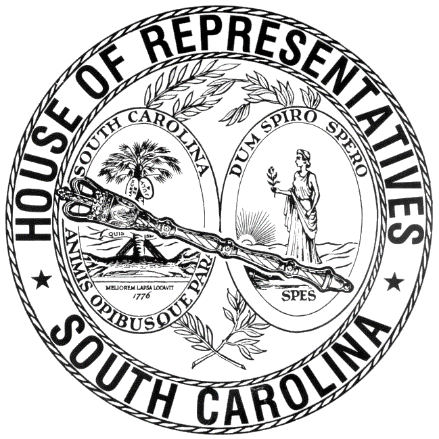 REGULAR SESSION BEGINNING TUESDAY, JANUARY 10, 2017 ________FRIDAY, FEBRUARY 23, 2018(LOCAL SESSION)Indicates Matter StrickenIndicates New MatterThe House assembled at 10:00 a.m.Deliberations were opened with prayer by Rev. Charles E. Seastrunk, Jr., as follows:	Our thought for today is from Micah 7:18: “Who is a God like you, pardoning iniquity and passing over the transgressions.”	Let us pray. God of abundance, we bring before You the precious request of Your creation, and with them our very lives. Teach us patience and hope as we continue on the way You have provided for us. Grant these Representatives and staff a peaceful, safe, and joyful weekend. Give them rest and relaxation. O God of power and might, guide and bless our Nation, President, State, Governor, Speaker, staff, and all who serve You and this State. Bless and protect our defenders of freedom and first responders as they protect us. Heal the wounds, those seen and those hidden, of our brave warriors who suffer and sacrifice for our freedom. Lord, in Your mercy, hear our prayers. Amen.After corrections to the Journal of the proceedings of yesterday, the SPEAKER ordered it confirmed.SENT TO THE SENATEThe following Bills were taken up, read the third time, and ordered sent to the Senate:H. 3139 -- Reps. Stavrinakis and McCoy: A BILL TO AMEND SECTIONS 61-4-515 AND 61-6-2016, CODE OF LAWS OF SOUTH CAROLINA, 1976, RELATING TO PERMITS TO PURCHASE AND SELL BEER AND WINE FOR ON-PREMISES CONSUMPTION AND A BIENNIAL LICENSE TO PURCHASE ALCOHOLIC LIQUORS BY THE DRINK AT A MOTORSPORTS ENTERTAINMENT COMPLEX OR TENNIS SPECIFIC COMPLEX, SO AS TO INCLUDE BASEBALL COMPLEX, AND TO PROVIDE A DEFINITION FOR "BASEBALL COMPLEX".H. 4704 -- Reps. Loftis, Burns, Erickson, Chumley, Yow, Herbkersman, Hiott, Hixon, McCravy and Pitts: A BILL TO AMEND SECTION 48-39-130, AS AMENDED, CODE OF LAWS OF SOUTH CAROLINA, 1976, RELATING TO PERMITS TO UTILIZE CRITICAL AREAS, SO AS TO AUTHORIZE THE DEPARTMENT OF HEALTH AND ENVIRONMENTAL CONTROL TO ISSUE GENERAL PERMITS UNDER CERTAIN CIRCUMSTANCES.H. 3819 -- Reps. Bedingfield, Fry, Henderson, Huggins, Johnson, Hewitt, Crawford, Duckworth, King, Knight, Arrington, Forrest, Allison, Tallon, Hamilton, Felder, Elliott, Jordan, B. Newton, Martin, McCravy, Wheeler, Erickson, West, Lowe, Ryhal, Atwater, Willis, Jefferson, W. Newton, Thigpen, Bennett, Crosby, Long, Putnam, Cogswell, Forrester and Henderson-Myers: A BILL TO AMEND THE CODE OF LAWS OF SOUTH CAROLINA, 1976, BY ADDING SECTION 44-53-362 SO AS TO ESTABLISH REQUIREMENTS RELATED TO PRESCRIBING OPIOID ANALGESICS TO MINORS.H. 4492 -- Reps. Spires and Jefferson: A BILL TO AMEND SECTION 44-53-360, CODE OF LAWS OF SOUTH CAROLINA, 1976, RELATING TO PRESCRIPTIONS, SO AS TO CHANGE DOSAGE LIMITATIONS FOR CERTAIN PRESCRIBED CONTROLLED SUBSTANCES.H. 4116 -- Reps. Ridgeway, Douglas, Spires, G. M. Smith, Clemmons, Tallon and Cole: A BILL TO AMEND THE CODE OF LAWS OF SOUTH CAROLINA, 1976, BY ADDING SECTION 40-47-38 SO AS TO PROVIDE THAT NO PROVISION OF THE MEDICAL PRACTICE ACT MAY BE CONSTRUED TO REQUIRE A PHYSICIAN TO SECURE A MAINTENANCE OF CERTIFICATION AS A CONDITION OF LICENSURE, REIMBURSEMENT, EMPLOYMENT, OR ADMITTING PRIVILEGES AT A HOSPITAL IN THIS STATE; AND TO DEFINE A NECESSARY TERM.H. 4529 -- Rep. G. M. Smith: A BILL TO AMEND SECTION 40-33-20, CODE OF LAWS OF SOUTH CAROLINA, 1976, RELATING TO DEFINITIONS IN THE NURSE PRACTICE ACT, SO AS TO PROVIDE CERTAIN BOARD OF NURSING LICENSEES MAY PERFORM DELEGATED MEDICAL ACTS BY MEANS OF TELEMEDICINE AND TO DEFINE "TELEMEDICINE"; TO AMEND SECTION 40-33-34, RELATING TO THE PERFORMANCE OF DELEGATED MEDICAL ACTS BY CERTAIN BOARD OF NURSING LICENSEES, SO AS TO PROVIDE REQUIREMENTS CONCERNING THE PRACTICE OF TELEMEDICINE BY ADVANCED PRACTICE REGISTERED NURSES; TO AMEND SECTION 40-47-20, AS AMENDED, RELATING TO DEFINITIONS IN THE PRACTICE ACT FOR PHYSICIANS AND CERTAIN OTHER MEDICAL PROFESSIONALS, SO AS TO PROVIDE CERTAIN DELEGATED MEDICAL ACTS MAY BE PERFORMED BY MEANS OF TELEMEDICINE; TO AMEND SECTION 40-47-935, RELATING TO ACTS PHYSICIAN ASSISTANTS MAY PERFORM, SO AS TO INCLUDE TELEMEDICINE; AND TO AMEND SECTION 40-47-955, AS AMENDED, RELATING TO THE SCOPE OF PRACTICE GUIDELINES FOR PHYSICIAN ASSISTANTS, SO AS TO INCLUDE TELEMEDICINE.H. 3329 -- Reps. Fry, Clemmons, Crawford, Duckworth, Atwater, Cobb-Hunter, Elliott, B. Newton, Daning, Henegan, Toole, King and Yow: A BILL TO AMEND SECTION 16-3-2010, AS AMENDED, CODE OF LAWS OF SOUTH CAROLINA, 1976, RELATING TO DEFINITIONS FOR THE ARTICLE ON TRAFFICKING IN PERSONS, SO AS TO DELETE THE DEFINITION OF "TRAFFICKING IN PERSONS"; AND TO AMEND SECTION 16-3-2020, AS AMENDED, RELATING TO THE OFFENSE OF TRAFFICKING IN PERSONS, PENALTIES, AND DEFENSES, SO AS TO RESTRUCTURE THE OFFENSE AND PROVIDE A PENALTY WHEN THE VICTIM IS A MINOR UNDER THE AGE OF EIGHTEEN AND TO FURTHER ENSURE THE PROTECTION OF MINOR VICTIMS.H. 3337 -- Reps. Ballentine, Funderburk, Bernstein and J. E. Smith: A BILL TO AMEND SECTION 8-21-310, AS AMENDED, CODE OF LAWS OF SOUTH CAROLINA, 1976, RELATING TO A SCHEDULE OF CERTAIN FILING AND RECORDING FEES, SO AS TO REVISE THE FILING AND RECORDING FEES WHICH MAY BE CHARGED, INCLUDING A FLAT FEE OF THIRTY-FIVE DOLLARS FOR CERTAIN DOCUMENTS FILED OR RECORDED WITH THE OFFICES OF THE REGISTER OF DEEDS OR CLERK OF COURT, AND A FLAT FEE OF TEN DOLLARS FOR CERTAIN OTHER DOCUMENTS FILED OR RECORDED WITH THESE OFFICES, AND TO PROVIDE EXCEPTIONS.H. 4977 -- Reps. G. M. Smith, Simrill and Rutherford: A BILL TO AMEND THE CODE OF LAWS OF SOUTH CAROLINA, 1976, BY ADDING SECTION 1-3-125 SO AS TO PROVIDE THAT BEGINNING WITH THE 2018 GENERAL ELECTION, IF THE LIEUTENANT GOVERNOR RESIGNS OR IS REMOVED FROM OFFICE, THE GOVERNOR SHALL APPOINT, WITH THE ADVICE AND CONSENT OF THE SENATE, A SUCCESSOR FOR THE UNEXPIRED TERM; BY ADDING SECTION 7-11-12 SO AS TO ESTABLISH THE PROCEDURE BY WHICH A PERSON NOMINATED FOR THE OFFICE OF GOVERNOR SELECTS A LIEUTENANT GOVERNOR AS A JOINT TICKET RUNNING MATE; BY ADDING SECTION 7-13-315 SO AS TO REQUIRE THE STATE ELECTION COMMISSION TO ENSURE THAT THE GOVERNOR AND LIEUTENANT GOVERNOR ARE ELECTED JOINTLY; BY ADDING SECTION 8-13-1301 SO AS TO PROVIDE THAT JOINTLY ELECTED CANDIDATES MUST BE CONSIDERED A SINGLE CANDIDATE FOR CONTRIBUTIONS AND ESTABLISHING A COMMITTEE; TO AMEND SECTION 8-13-1314, RELATING TO CONTRIBUTION LIMITATIONS, SO AS TO PROVIDE THAT WITHIN AN ELECTION CYCLE, CONTRIBUTIONS FOR JOINTLY ELECTED STATEWIDE CANDIDATES ARE THREE THOUSAND FIVE HUNDRED DOLLARS; TO AMEND SECTION 7-11-15, RELATING TO FILING AS A CANDIDATE FOR THE GENERAL ELECTION, SO AS TO PROVIDE, AMONG OTHER THINGS, IF MARCH THIRTIETH, THE DEADLINE FOR FILING IS ON A SATURDAY, SUNDAY, OR LEGAL HOLIDAY, THE TIME FOR FILING EXTENDS TO THE NEXT BUSINESS DAY; AND TO AMEND SECTION 7-13-45, RELATING TO THE ESTABLISHMENT OF HOURS FOR ACCEPTING CANDIDATE FILINGS, SO AS TO DELETE SPECIFIC REFERENCES TO THE NUMBER OF HOURS AND PROVIDE THAT FILINGS BE ACCEPTED DURING REGULAR BUSINESS HOURS ON REGULAR BUSINESS DAYS.ADJOURNMENTAt 10:33 a.m. the House, in accordance with the ruling of the SPEAKER, adjourned to meet at 12:00 noon, Tuesday, February 27.***H. 3139	1H. 3329	3H. 3337	3H. 3819	2H. 4116	2H. 4492	2H. 4529	2H. 4704	1H. 4977	3